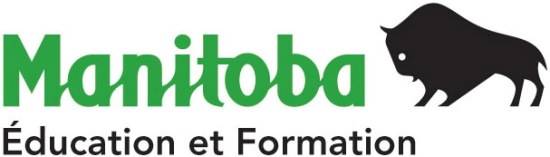 En plus du journal d’inspection d’autobus scolaire, les documents suivants doivent se trouver dans le véhicule :immatriculation du véhicule;certificat d’inspection périodique et obligatoire des véhicules;permis pour le feu stroboscopique délivré par la Direction des normes et de l’inspection des véhicules de la Société d’assurance publique du Manitoba.INSTRUCTIONS POUR REMPLIR LE JOURNALLe journal de bord doit demeurer dans l’autobus scolaire.  Le Règlement sur les autobus scolaires du Manitoba (465/88R) énonce que :15	Les conducteurs d’autobus scolaires doivent satisfaire aux exigences suivantes :		(c)	inspecter chaque jour l’autobus scolaire afin de s’assurer qu’il peut rouler en toute sécurité et signaler sans délai toute défectuosité à la commission scolaire […]19	La commission scolaire veille à ce que chaque autobus scolaire soit muni d’un journal de bord tenu en la forme et de la manière prescrites par le ministre.Avant de prendre le volant d’un autobus scolaire dans le but de transporter des enfants, le conducteur doit :1.	inspecter le véhicule, y compris tous les éléments énumérés aux pages suivantes; 2.	inscrire la date, le relevé de l’odomètre, les défectuosités et le nom de la personne à qui elles ont été signalées, et signer le journal d’inspection.Il existe deux types de défectuosité :Défectuosité mineure — Défectuosité qui doit être signalée dans le journal d’inspection, mais qui ne restreint pas l’utilisation de l’autobus scolaire. La défectuosité doit être inscrite chaque jour, et ce, jusqu’à ce qu’elle soit réparée et qu’une signature et une date soient inscrites dans la colonne « Réparée ».Défectuosité entraînant un état de mise hors service – On ne peut pas utiliser l’autobus scolaire pour transporter des élèves jusqu’à ce que les réparations soient effectuées.Si aucune défectuosité n’est trouvée lors de l’inspection, le conducteur doit inscrire la mention « aucune » dans la colonne « Défectuosités signalées ». Les conducteurs ne doivent pas inscrire dans cette colonne des renseignements n’ayant pas trait à l’état de l’autobus scolaire.Liste d’inspection avant le départ — Page 1Vérifications extérieures       Légende des méthodes :	V = Visuelle 	M = Manuelle    S = Sonore    S. O. = Sans objetSystème de freins hydrauliquesÀ partir du siège du conducteur avec contact coupé (appuyer sur la pédale de frein)Liste d’inspection avant le départ — Page 2Démarrage du moteur      	Légende des méthodes :	V = Visuelle	M = Manuelle 	S = Sonore 	S. O. = Sans objetÀ partir du siège du conducteur avec le moteur en marche Examiner l’intérieur de l’autobusListe d’inspection avant le départ — Page 3Vérifications à l’extérieur de l’autobusW:\Edueas\TRANSLATION_BUREAU\STUDIO 2011\2018-2019\7\18-19-0104\fr-CA\18-19-0104 - Log Book - May 2018 French_rev_for_client.docx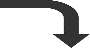 ÉlémentMéthodeBon étatDéfectuosité mineureÉtat de mise hors serviceAutocollant d’inspection de sécurité du ManitobaVLisible; valideS. O.Manquant; illisible; périméPare-briseVAucun dommage; bonne visibilitéImpacts en forme d’étoile ou éclats d’une dimension inférieure à 13 mm (1/2 po); fissures d’une dimension inférieure à 50 mm (2 po) dans la section que balaient les essuie-glacesEndommagé ou détérioré de telle manière que la visibilité normale du conducteur est fortement réduite dans la section que balaient les essuie-glacesRétroviseursVAucun dommage; bien fixésMal fixés Obstrués; n’offrent pas une bonne visibilitéFenêtres latérales VAucun dommage; bonne visibilitéFuites; fissuresVue obstruée; fracasséesPare-chocs — avant et arrièreV, MAucun dommage; bien fixésMal fixés; boulon manquantManquants; endommagés; ne sont pas alignés avec la carrosserie Porte de secours arrièreMS’ouvre et se ferme correctementL’alarme ne fonctionne pas; charnières de porte dures à ouvrirLa porte ne s’ouvre pas ou ne se ferme pas correctementPneusV, MSemblent en bon étatBande de roulement ou flanc endommagé; fuite dans le pneuPneu à plat; profondeur de rainure inférieure à la limite d’usure; pneu qui touche un autre pneu ou un autre élément du véhicule autre qu’un garde-boue; pneu portant la mention « not for highway » (non conçu pour l’autoroute); armature à découvert dans la bande de roulement ou sur le flancMoyeu de roue et fixationsV, MSemblent en bon étatNiveau d’huile sous le niveau minimal (visible par la fenêtre d’inspection); fuite dans le scellement de la roueFixation de roue desserrée, manquante ou inefficace; roue, jante ou pièce de fixation endommagée, fissurée ou cassée; indication d’un bris imminent d’une roue, d’un moyeu ou d’un roulementSuspensionVPas d’affaissement ou d’inclinaison visibleSuintement au niveau de l’amortisseur; fuite d’air dans la suspension pneumatique; fixation de suspension desserrée, manquante ou casséeAmortisseur manquant ou endommagé; ballon dégonflé; lame maîtresse de ressort fissurée ou cassée, ou plus d’une lame de ressort cassée; partie de la lame de ressort ou de la suspension manquante, décalée ou en contact avec un autre élément du véhicule; boulon en U desserréCircuits d’airV, SAucun dommage; bien fixésPerte d’air dans les circuits d’airAvertisseur sonore en marche; pièces des circuits d’air endommagées entraînant des problèmes d’accumulation d’airCarrosserie et cadre de châssis de l’autobusV, MAucun dommage; bien fixésÉléments de carrosserie mal fixés ou manquants; portes de compartiment mal fixées ou manquantes; cadre de châssis ou carrosserie endommagéÉlément du cadre visiblement en glissement, fissuré, effondré ou en flèche; tout panneau de carrosserie extérieur endommagé ou détérioré de telle manière qu’il présente un risque pour autruiNiveau de fluide hydraulique de frein dans le réservoirV, MEntre le niveau minimal et maximalNiveau de fluide hydraulique de frein au niveau minimal indiqué sur le réservoir Niveau de fluide hydraulique sous le niveau minimal indiqué sur le réservoirNiveau de liquide de refroidissement, radiateur et courroiesV, MNiveau suffisant; courroies de transmission en placeNiveau de liquide de refroidissement sous l’inscription « add » (ajouter); liquide de refroidissement visible dans le réservoir; fissures mineures dans les courroies de transmissionFuites; pas de liquide de refroidissement visible dans le réservoir; courroie de transmission manquanteNiveau d’huile moteurV, MNiveau de fonctionnementNiveau d’huile au niveau de l’inscription « add » (ajouter) de la jaugeNiveau d’huile sous l’inscription « add » (ajouter) de la jaugeSystème d’alimentation en carburantVNi dommage ni fuiteS. O.Capuchon de réservoir de carburant manquant; réservoir de carburant mal fixé; fuite goutte à goutte du carburantPlaque d’immatriculationV, MValide; bien fixéeDesserréeNon valide, manquanteÉlémentMéthodeBon étatDéfectuosité mineureÉtat de mise hors serviceSystème de freins hydrauliquesV, M, SFonctionne S. O.Freins assistés ou servofreins non fonctionnels; fuite de fluide hydraulique de frein; perte d’efficacité ou réserve insuffisante de la pédale de freinÉlémentMéthodeBon étatDéfectuosité mineureÉtat de mise hors serviceCircuit de secours du système de freins hydrauliques V, M, SFonctionne S. O.Ne fonctionne pasÉlémentMéthodeBon étatDéfectuosité mineureÉtat de mise hors serviceVoyant lumineux de l’ABSVLe voyant lumineux ne s’allume pasVoyant lumineux allumé (pas de freins ABS)S. O.Avertisseur de freinageV, SPas de signal lumineux ou d’avertisseur sonoreS. O.Dispositif avertisseur activéCommandes du conducteurV, M, SLes pédales et les indicateurs fonctionnent correctementImprécision des instruments; pas de jeu dans l’embrayage (le cas échéant)La pédale d’accélérateur colle et le moteur ne revient pas au mode ralenti; dispositif avertisseur de châssis d’autobus activé; l’embrayage ne se relâche pasCommutateur de sécurité — point mort (le cas échéant)V, MLe moteur démarreLe moteur démarre avec une vitesse enclenchéeS. O.Ajustement des rétroviseursV, MCorrectement réglésLes rétroviseurs n’offrent pas au conducteur la vue requise parce qu’ils sont endommagés ou mal ajustésLes miroirs à grand-angle ou rétroviseurs extérieurs n’offrent pas une bonne visibilitéDirectionV, MFonctionneLe jeu dans le volant est plus important qu’à l’accoutuméeVolant mal fixé ou ne répondant pas normalement; jeu dans le volant supérieur à la limite réglementaireÉlémentMéthodeBon étatDéfectuosité mineureÉtat de mise hors serviceKlaxonM, SFonctionneKlaxon non fonctionnelS. O.Dégivrageet chauffageM, SFonctionneDéfaillance des commandes ou du systèmeLe moteur du dégivreur ne fonctionne pas à toutes les positions sélectionnées; l’air ne circule pas sur la surface viséeEssuie-glace et lave-glace V, M, SFonctionnentMauvais fonctionnement des commandes ou du système; balai d’essuie-glace endommagé ou manquant; mauvais fonctionnement de l’essuie-glace ou du lave-glaceL’essuie-glace du côté du conducteur ou le lave-glace ne nettoie pas adéquatement le champ de vision du conducteur lorsque les conditions météo en rendent l’utilisation nécessaire Frein de stationnement V, MFonctionneOn peut le dégager, mais l’indicateur reste alluméOn ne peut pas le dégagerCommande de la porte de service V, MFonctionne correctementFonctionne par mouvements saccadésLa porte ne s’ouvre pas ou ne se ferme pas correctementÉclairage intérieur et lumières du marchepiedV, MFonctionnent correctementPas plus d’une lumière non fonctionnelleS. O.ÉlémentMéthodeBon étatDéfectuosité mineureÉtat de mise hors serviceSiège et ceinture de sécurité du conducteurMFonctionnent correctementSiège endommagé ou déchiréCeinture de sécurité ou sangle d’attache mal fixée, manquante ou défectueuse; ne reste pas à la position de réglage sélectionnéeSièges des passagersV, MAucun dommage;
bien fixésSièges endommagés ou déchirés (déplacer les passagers au besoin)Tout siège ou dispositif de retenue ayant un défaut qui peut présenter un danger pour autruiCompartiment des passagersV, MAucun dommageRembourrage du montant d’un poteau endommagé; marches endommagées ou glissantes; porte-bagages supérieur mal fixé ou endommagéPanneaux de carrosserie intérieurs endommagés ou présentant un danger pour autrui; siège de passager mal fixéSorties de secours (c.-à-d. porte arrière, fenêtres latérales, panneaux de sortie par le toit)V, M, SFonctionnent correctementL’alarme ne fonctionne pasLes sorties de secours ne fonctionnent pas comme prévuExtincteurV, MFixé; pleinMal fixéManquant ou pas assez rempli (selon la lecture de l’indicateur)Trousse de premiers soinsV, MFixée,
scelléeMal fixée; sceau casséManquanteHachette d’incendie ou pince-monseigneurV, MBien fixéeMal fixéeManquanteRéflecteurs triangulairesV, MBien fixésMal fixésManquants ou cassésPorte et fixations pour fauteuils roulantsV, M, SLa porte s’ouvre et se ferme correctementL’alarme ne fonctionne pas; charnières de porte dures à ouvrirLa porte ne s’ouvre pas ou ne se ferme pas correctementPlateforme élévatrice pour fauteuils roulantsV, M, SFonctionne correctementSe déplace avec des mouvements saccadés; bouge lentementLes dispositifs de sécurité de la plateforme élévatrice ne fonctionnent pas comme prévu; la plateforme élévatrice ne termine pas son cycle; le système de verrouillage ne se verrouille pas ou ne se déverrouille pas comme prévuDispositifs d’immobilisation des fauteuils roulantsV, MFonctionnent correctementS. O.Mauvais fonctionnement; absence de l’équipement requis servant à retenir les passagers ou les fauteuils roulantsArrimage du chargementV, MBien fixéMal fixéDéfectuosité, mauvais fonctionnement ou détérioration des éléments requis pour l’arrimageÉlémentMéthodeBon étatDéfectuosité mineureÉtat de mise hors serviceBras de sécuritéVFonctionneCassé; bords coupants; ne se déploie pas (priorité : réparation dans les plus brefs délais)S. O.Panneau d’arrêt escamotableVFonctionneUn feu clignoteLes feux ne s’allument pas de façon intermittente; les feux sont non fonctionnels; signal d’arrêt escamotable manquant ou endommagé; le signal d’arrêt escamotable ne se déploie pas entièrement ou ne demeure pas dans sa position de déploiement maximaleFeux de chargementVFonctionnentUn des huit feux est non fonctionnel; lentilles fissurées ou brouilléesDeux feux ou plus ne fonctionnent pas; les feux ne s’allument pas de façon intermittenteFeux de changement de direction (clignotants)VFonctionnentFeux avant extérieurs non fonctionnels; lentilles fissurées ou brouilléesIl n’y a pas au moins un feu de changement de direction arrière droit et un feu de changement de direction arrière gaucheFeux de jour VFonctionnentNe fonctionnent pas comme prévu par le fabricant S. O.Feux de route et de croisementVFonctionnentUn des feux de croisement est non fonctionnel; lentilles fissurées ou brouilléesLes deux feux de croisement sont non fonctionnelsFeux de freinageVFonctionnentUn des quatre feux est non fonctionnel; lentilles fissurées ou brouilléesDeux feux non fonctionnels ou plusFeux arrièreVFonctionnentUn des quatre feux est non fonctionnel; lentilles fissurées ou brouilléesDeux feux non fonctionnels ou plusFeux de gabaritVFonctionnentJusqu’à trois feux non fonctionnels; lentilles fissurées ou brouilléesPlus de trois feux non fonctionnelsFeux de reculVFonctionnentUn feu fonctionnel; lentilles fissurées ou brouilléesPlus d’un feu non fonctionnelFeux de détresseVFonctionnentLes deux feux de détresse avant sont non fonctionnels; lentilles fissurées ou brouilléesLes deux feux de détresse arrière sont non fonctionnelsSystème d’échappement (moteur en marche)VFonctionneFuites dans le système d’échappement sauf celles décrites dans la colonne État de mise hors service, éléments desserrés Fuites dans le système d’échappement qui font que des gaz d’échappement s’infiltrent dans le compartiment des passagersFeu stroboscopique VFonctionnePermis du feu stroboscopique manquant ou illisible; feu stroboscopique non fonctionnelS. O.JourRelevé de l’odomètreCarburantHuileDéfectuosités signalées(« aucune » ou inscrire les défectuosités)Signalées à(inscrire le nom)Signature duconducteurRéparées(Signature du mécanicien)Date de la réparation(jour/mois/année)Inspection de fin de parcoursInspection de fin de parcoursJourRelevé de l’odomètreCarburantHuileDéfectuosités signalées(« aucune » ou inscrire les défectuosités)Signalées à(inscrire le nom)Signature duconducteurRéparées(Signature du mécanicien)Date de la réparation(jour/mois/année)MatinAprès-midi